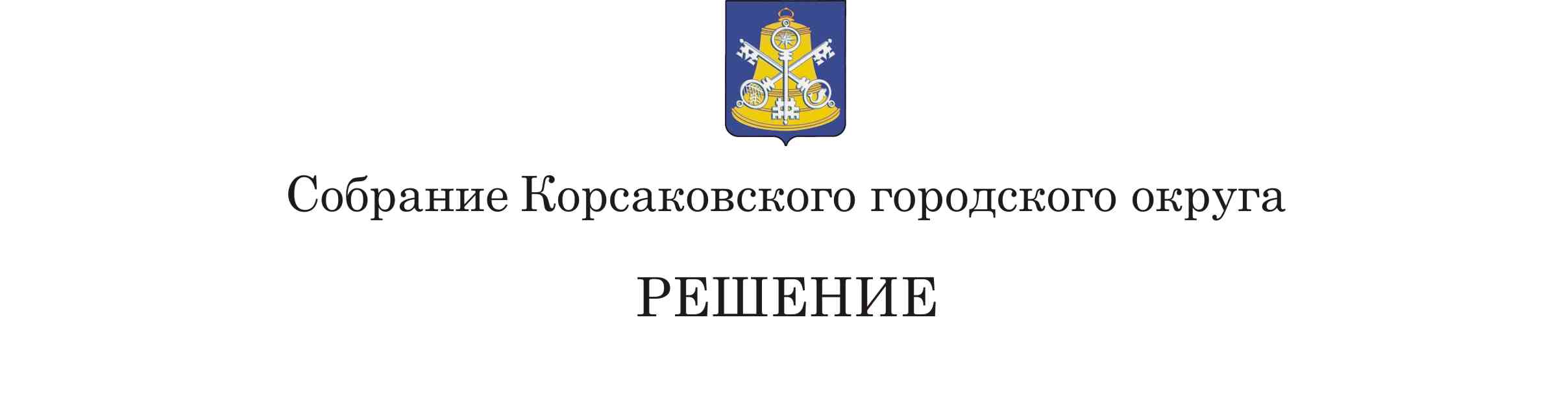 На основании статьи 27 Устава муниципального образования «Корсаковский городской округ» Сахалинской области Собрание РЕШИЛО:1. Внести в решение Собрания Корсаковского городского округа от 18.12.2020 № 138 «О бюджете Корсаковского городского округа на 2021 год и на плановый период 2022 и 2023 годов» (в редакции решения Собрания Корсаковского городского округа от 23.06.2021 № 153) следующие изменения:1) пункт 12 изложить в следующей редакции:«12. Утвердить верхний предел муниципального долга по состоянию:на 1 января 2022 года в сумме 481022,9 тыс. рублей, в том числе верхний предел муниципального долга по муниципальным гарантиям в сумме 160000,0 тыс. рублей;на 1 января 2023 года в сумме 420107,6 тыс. рублей, в том числе верхний предел муниципального долга по муниципальным гарантиям в сумме 160000,0 тыс. рублей;на 1 января 2024 года в сумме 360000,0 тыс. рублей, в том числе верхний предел муниципального долга по муниципальным гарантиям в сумме 160000,0 тыс. рублей.»;2) пункт 13 изложить в следующей редакции:«13. Установить предельный объем муниципального долга на 2021 год в размере 481022,9 тыс. рублей, на 2022 год в размере 420107,6 тыс. рублей, на 2023 год в размере 360000,0 тыс. рублей.»;3) приложение 8 изложить в следующей редакции:«Приложение 8к решению Собрания Корсаковского городского округа«О бюджете Корсаковского городского округа на 2021 годи на плановый период 2022 и 2023 годов»Программамуниципальных заимствований Корсаковского городского округа на 2021 год и на плановый период 2022 и 2023 годов (тыс. рублей)».2. Опубликовать настоящее решение в газете «Восход».Председатель СобранияКорсаковского городского округа                                                                                                                             Л.Д. ХмызМэр Корсаковского городского округа                                                                                                                             А.В. ИвашовПринято№на заседаниисозываО внесении изменений в решение Собрания Корсаковского городского округа от 18.12.2020 № 138 «О бюджете Корсаковского городского округа на 2021 год и на плановый период 2022 и 2023 годов»Наименование2021 год2021 год2022 год2022 год2023 год2023 годНаименованиеОбъемы привлечения и погашения муниципальных внутренних заимствований по видам соответствующих долговых обязательств  Предельные сроки погашения долговых обязательствОбъемы привлечения и погашения муниципальных внутренних заимствований по видам соответствующих долговых обязательств  Предельные сроки погашения долговых обязательствОбъемы привлечения и погашения муниципальных внутренних заимствований по видам соответствующих долговых обязательств  Предельные сроки погашения долговых обязательств1234567Муниципальные внутренние заимствования, в том числе:83175,3102460,0107540,01. Кредиты кредитных организаций в валюте Российской Федерации:0,00,00,0  привлечение средств100000,00,00,0  погашение средств 100000,00,00,02. Бюджетные кредиты из других бюджетов бюджетной системы Российской Федерации:83175,3102460,0107540,0привлечение средств 221022,9260107,6200000,0погашение средств137847,62021 год157647,62022 год92460,02023 год